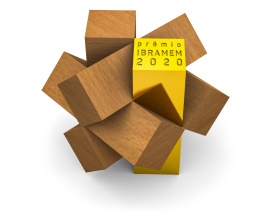 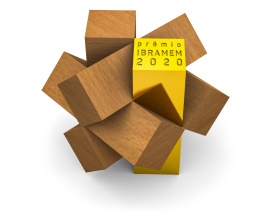 FICHA DE INSCRIPCIÓN CATEGORÍA PROFESIONALNOMBRE DEL PROYECTO: ingresar textoNOMBRE DEL EQUIPO: ingresar textoREPRESENTANTE OFICIAL DEL EQUIPONombre Completo: ingresar textoDocumento de Identidad: ingresar textoCódigo de Identificación Tributaria: ingresar textoDirección Completa: ingresar textoTeléfono de Contacto: ingresar texto (con código DDI)E-mail: ingresar textoEmpresa: ingresar textoDEMÁS PARTICIPANTES (si hubiera)(1)Nombre Completo: ingresar textoDocumento de Identidad: ingresar textoCódigo de Identificación Tributaria: ingresar textoDirección Completa: ingresar textoTeléfono de Contacto: ingresar texto (con código DDI)E-mail: ingresar textoEmpresa: ingresar texto(2)Nombre Completo: ingresar textoDocumento de Identidad: ingresar textoCódigo de Identificación Tributaria: ingresar textoDirección Completa: ingresar textoTeléfono de Contacto: ingresar texto (con código DDI)E-mail: ingresar textoEmpresa: ingresar texto(3)Nombre Completo: ingresar textoDocumento de Identidad: ingresar textoCódigo de Identificación Tributaria: ingresar textoDirección Completa: ingresar textoTeléfono de Contacto: ingresar texto (con código DDI)E-mail: ingresar textoEmpresa: ingresar texto(4)Nombre Completo: ingresar textoDocumento de Identidad: ingresar textoCódigo de Identificación Tributaria: ingresar textoDirección Completa: ingresar textoTeléfono de Contacto: ingresar texto(con código DDI)E-mail: ingresar textoEmpresa: ingresar texto